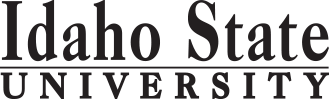    BA, English – Creative Writing Option									Page 2                                                                                                                                                      Course Subject and TitleCr. Min. Grade*GE, UU or UM**Sem. Offered**Sem. OfferedPrerequisitePrerequisiteCo RequisiteSemester OneSemester OneSemester OneSemester OneSemester OneSemester OneSemester OneSemester OneSemester OneGE Objective 1: ENGL 1101 Writing and Rhetoric I3C-GEGEAppropriate placement scoreGE Objective 3: Math3GEGEGE Objective 63GEGEFree Electives6                                                                                            Total15Semester TwoSemester TwoSemester TwoSemester TwoSemester TwoSemester TwoSemester TwoSemester TwoSemester TwoGE Objective 1: ENGL 1102 Writing and Rhetoric II3C-GEGEENGL 1101 or equivalentGE Objective 43GEGEGE Objective 5 3GEGEGE Objective 63GEGEFree Electives3                                                                                            Total15Semester ThreeSemester ThreeSemester ThreeSemester ThreeSemester ThreeSemester ThreeSemester ThreeSemester ThreeSemester ThreeENGL 2211 Intro to Literature Analysis3F,SF,SENGL 1102 (or equivalent)GE Objective 2: COMM 1101 3GEGEGE Objective 43GEGEENGL 2280 Gram & Usage or ENGL 2281 Intro to Lang  Studies3S,F,SS,F,SENGL 2206 Creative Writing Workshop3R1R1                                                                                             Total15Semester FourSemester FourSemester FourSemester FourSemester FourSemester FourSemester FourSemester FourSemester FourENGL 3306 Intermediate Creative Writing3UMUMR1R1ENGL 2206 (or equivalent)ENGL 3311 Writing and Research about Literature3UMUMF, SF, S60 credits including ENGL 2211GE Objective 7 or 83GEGEFree Electives6                                                                                             Total15Semester FiveSemester FiveSemester FiveSemester FiveSemester FiveSemester FiveSemester FiveSemester FiveSemester FiveENGL 4406 Advanced Creative Writing3UMUMR1R1ENGL 3306 or permission of instructorENGL Survey Course3ENGL Genre Course3UMUMENGL Language Studies Course3UMUMGE Objective 5 with Lab4GEGE                                                                                              Total16Semester SixSemester SixSemester SixSemester SixSemester SixSemester SixSemester SixSemester SixSemester SixENGL Survey Course3ENGL Genre Course3UMUMENGL Theme, Identity, and Performance Studies Course3UMUMGE Objective 93GEGEFree Electives3                                                                                              Total15Semester SevenSemester SevenSemester SevenSemester SevenSemester SevenSemester SevenSemester SevenSemester SevenSemester SevenENGL Advanced Writing Course3UMUMENGL Period Course3UMUMUpper Division Free Electives3UUUUFree Electives6                                                                                              Total                                        15Semester Eight   Semester Eight   Semester Eight   Semester Eight   Semester Eight   Semester Eight   Semester Eight   Semester Eight   Semester Eight   ENGL 4494 Senior Seminar3UMUMR1, SR1, SENGL 4406 and permission of instructorUpper Division Free Electives3UUUUFree Electives8                                                                                              Total                                              14*GE=General Education Objective, UU=Upper Division University, UM= Upper Division Major**See Course Schedule section of Course Policies page in the e-catalog (or input F, S, Su, etc.)*GE=General Education Objective, UU=Upper Division University, UM= Upper Division Major**See Course Schedule section of Course Policies page in the e-catalog (or input F, S, Su, etc.)*GE=General Education Objective, UU=Upper Division University, UM= Upper Division Major**See Course Schedule section of Course Policies page in the e-catalog (or input F, S, Su, etc.)*GE=General Education Objective, UU=Upper Division University, UM= Upper Division Major**See Course Schedule section of Course Policies page in the e-catalog (or input F, S, Su, etc.)*GE=General Education Objective, UU=Upper Division University, UM= Upper Division Major**See Course Schedule section of Course Policies page in the e-catalog (or input F, S, Su, etc.)*GE=General Education Objective, UU=Upper Division University, UM= Upper Division Major**See Course Schedule section of Course Policies page in the e-catalog (or input F, S, Su, etc.)*GE=General Education Objective, UU=Upper Division University, UM= Upper Division Major**See Course Schedule section of Course Policies page in the e-catalog (or input F, S, Su, etc.)*GE=General Education Objective, UU=Upper Division University, UM= Upper Division Major**See Course Schedule section of Course Policies page in the e-catalog (or input F, S, Su, etc.)*GE=General Education Objective, UU=Upper Division University, UM= Upper Division Major**See Course Schedule section of Course Policies page in the e-catalog (or input F, S, Su, etc.)2019-2020 Major RequirementsCRGENERAL EDUCATION OBJECTIVESSatisfy Objectives 1,2,3,4,5,6 (7 or 8) and 9GENERAL EDUCATION OBJECTIVESSatisfy Objectives 1,2,3,4,5,6 (7 or 8) and 9GENERAL EDUCATION OBJECTIVESSatisfy Objectives 1,2,3,4,5,6 (7 or 8) and 9GENERAL EDUCATION OBJECTIVESSatisfy Objectives 1,2,3,4,5,6 (7 or 8) and 936  cr. min36  cr. minMAJOR REQUIREMENTS451. Written English  (6 cr. min)                                ENGL 11011. Written English  (6 cr. min)                                ENGL 11011. Written English  (6 cr. min)                                ENGL 11011. Written English  (6 cr. min)                                ENGL 110133Core Requirements21                                                                                    ENGL 1102                                                                                    ENGL 1102                                                                                    ENGL 1102                                                                                    ENGL 110233ENGL 2206 Creative Writing Workshop32. Spoken English   (3 cr. min)                               COMM 11012. Spoken English   (3 cr. min)                               COMM 11012. Spoken English   (3 cr. min)                               COMM 11012. Spoken English   (3 cr. min)                               COMM 110133ENGL 2211  Introduction to Literary Analysis33. Mathematics      (3 cr. min)                           3. Mathematics      (3 cr. min)                           3. Mathematics      (3 cr. min)                           3. Mathematics      (3 cr. min)                           ENGL 2280 Grammar and Usage          Or  ENGL 2281: Intro to Language Studies34. Humanities, Fine Arts, Foreign Lang.    (2 courses; 2 categories; 6 cr. min)4. Humanities, Fine Arts, Foreign Lang.    (2 courses; 2 categories; 6 cr. min)4. Humanities, Fine Arts, Foreign Lang.    (2 courses; 2 categories; 6 cr. min)4. Humanities, Fine Arts, Foreign Lang.    (2 courses; 2 categories; 6 cr. min)4. Humanities, Fine Arts, Foreign Lang.    (2 courses; 2 categories; 6 cr. min)4. Humanities, Fine Arts, Foreign Lang.    (2 courses; 2 categories; 6 cr. min)ENGL 2280 Grammar and Usage          Or  ENGL 2281: Intro to Language Studies3ENGL 3306 Intermediate Creative Writing Workshop3ENGL 3311 Literary Criticism and Theory35. Natural Sciences         (2 lectures-different course prefixes, 1 lab; 7 cr. min)5. Natural Sciences         (2 lectures-different course prefixes, 1 lab; 7 cr. min)5. Natural Sciences         (2 lectures-different course prefixes, 1 lab; 7 cr. min)5. Natural Sciences         (2 lectures-different course prefixes, 1 lab; 7 cr. min)5. Natural Sciences         (2 lectures-different course prefixes, 1 lab; 7 cr. min)5. Natural Sciences         (2 lectures-different course prefixes, 1 lab; 7 cr. min)ENGL 4406 Advanced Creative Writing Workshop3ENGL 4494 Senior Seminar in Creative Writing3Survey Courses  (Select Two)6ENGL 2267 Survey of British Lit. I              ENGL 3322 Survey of British Lit. IIENGL 2277 Survey of American Lit. I        ENGL 2278 Survey of American Lit. IIENGL 2267 Survey of British Lit. I              ENGL 3322 Survey of British Lit. IIENGL 2277 Survey of American Lit. I        ENGL 2278 Survey of American Lit. II6. Behavioral and Social Science        (2 courses-different prefixes; 6 cr. min)6. Behavioral and Social Science        (2 courses-different prefixes; 6 cr. min)6. Behavioral and Social Science        (2 courses-different prefixes; 6 cr. min)6. Behavioral and Social Science        (2 courses-different prefixes; 6 cr. min)6. Behavioral and Social Science        (2 courses-different prefixes; 6 cr. min)6. Behavioral and Social Science        (2 courses-different prefixes; 6 cr. min)ENGL 2267 Survey of British Lit. I              ENGL 3322 Survey of British Lit. IIENGL 2277 Survey of American Lit. I        ENGL 2278 Survey of American Lit. IIENGL 2267 Survey of British Lit. I              ENGL 3322 Survey of British Lit. IIENGL 2277 Survey of American Lit. I        ENGL 2278 Survey of American Lit. IIGenre Study Courses (Select Two)6ENGL 3321 Genre Studies in Drama        ENGL 2268 Genre Studies in PoetryENGL 3323 Genre Studies in Fiction        ENGL 3324 Genre Studies in NonFictionENGL 3327 Special Topics in GenreENGL 3321 Genre Studies in Drama        ENGL 2268 Genre Studies in PoetryENGL 3323 Genre Studies in Fiction        ENGL 3324 Genre Studies in NonFictionENGL 3327 Special Topics in GenreOne Course from EITHER Objective 7 OR  8                    (1course;  3 cr. min)One Course from EITHER Objective 7 OR  8                    (1course;  3 cr. min)One Course from EITHER Objective 7 OR  8                    (1course;  3 cr. min)One Course from EITHER Objective 7 OR  8                    (1course;  3 cr. min)One Course from EITHER Objective 7 OR  8                    (1course;  3 cr. min)One Course from EITHER Objective 7 OR  8                    (1course;  3 cr. min)ENGL 3321 Genre Studies in Drama        ENGL 2268 Genre Studies in PoetryENGL 3323 Genre Studies in Fiction        ENGL 3324 Genre Studies in NonFictionENGL 3327 Special Topics in GenreENGL 3321 Genre Studies in Drama        ENGL 2268 Genre Studies in PoetryENGL 3323 Genre Studies in Fiction        ENGL 3324 Genre Studies in NonFictionENGL 3327 Special Topics in Genre7. Critical Thinking7. Critical Thinking7. Critical Thinking7. Critical ThinkingENGL 3321 Genre Studies in Drama        ENGL 2268 Genre Studies in PoetryENGL 3323 Genre Studies in Fiction        ENGL 3324 Genre Studies in NonFictionENGL 3327 Special Topics in GenreENGL 3321 Genre Studies in Drama        ENGL 2268 Genre Studies in PoetryENGL 3323 Genre Studies in Fiction        ENGL 3324 Genre Studies in NonFictionENGL 3327 Special Topics in Genre8. Information Literacy   8. Information Literacy   8. Information Literacy   8. Information Literacy   Language Studies Courses (Select One)39. Cultural Diversity                                                             (1 course;  3 cr. min)9. Cultural Diversity                                                             (1 course;  3 cr. min)9. Cultural Diversity                                                             (1 course;  3 cr. min)9. Cultural Diversity                                                             (1 course;  3 cr. min)9. Cultural Diversity                                                             (1 course;  3 cr. min)9. Cultural Diversity                                                             (1 course;  3 cr. min)ENGL 4480 Varieties of American English ENGL 4481 Studies in GrammarENGL 4484 Rotating Topics in Linguistic    ENGL 4487 History of English Lang.ENGL 4488 Introduction to SociolinguisticsENGL 4480 Varieties of American English ENGL 4481 Studies in GrammarENGL 4484 Rotating Topics in Linguistic    ENGL 4487 History of English Lang.ENGL 4488 Introduction to SociolinguisticsENGL 4480 Varieties of American English ENGL 4481 Studies in GrammarENGL 4484 Rotating Topics in Linguistic    ENGL 4487 History of English Lang.ENGL 4488 Introduction to SociolinguisticsENGL 4480 Varieties of American English ENGL 4481 Studies in GrammarENGL 4484 Rotating Topics in Linguistic    ENGL 4487 History of English Lang.ENGL 4488 Introduction to SociolinguisticsGeneral Education Elective to reach 36 cr. min.                        (if necessary)General Education Elective to reach 36 cr. min.                        (if necessary)General Education Elective to reach 36 cr. min.                        (if necessary)General Education Elective to reach 36 cr. min.                        (if necessary)General Education Elective to reach 36 cr. min.                        (if necessary)General Education Elective to reach 36 cr. min.                        (if necessary)ENGL 4480 Varieties of American English ENGL 4481 Studies in GrammarENGL 4484 Rotating Topics in Linguistic    ENGL 4487 History of English Lang.ENGL 4488 Introduction to SociolinguisticsENGL 4480 Varieties of American English ENGL 4481 Studies in GrammarENGL 4484 Rotating Topics in Linguistic    ENGL 4487 History of English Lang.ENGL 4488 Introduction to SociolinguisticsPeriod Courses (Select One)3                                                                                                  Total GE                                                                                                  Total GE                                                                                                  Total GE                                                                                                  Total GE3737ENGL 4461 Studies in Classical Lit.             ENGL 4462 Studies in Medieval Lit.ENGL 4463 Studies in Renaissance Lit.      ENGL 4464 Studies in 17th Century Lit.ENGL 4465 Studies in 18th Century Lit.      ENGL  4466 Studies in 19th Century Lit.ENGL 4467 Studies Late 19th Century Lit.  ENGL 4468 Studies in 20th Century Lit.ENGL 4469 Studies in Contemporary LiteratureENGL 4461 Studies in Classical Lit.             ENGL 4462 Studies in Medieval Lit.ENGL 4463 Studies in Renaissance Lit.      ENGL 4464 Studies in 17th Century Lit.ENGL 4465 Studies in 18th Century Lit.      ENGL  4466 Studies in 19th Century Lit.ENGL 4467 Studies Late 19th Century Lit.  ENGL 4468 Studies in 20th Century Lit.ENGL 4469 Studies in Contemporary LiteratureUndergraduate Catalog and GE Objectives by Catalog Year Undergraduate Catalog and GE Objectives by Catalog Year Undergraduate Catalog and GE Objectives by Catalog Year Undergraduate Catalog and GE Objectives by Catalog Year Undergraduate Catalog and GE Objectives by Catalog Year Undergraduate Catalog and GE Objectives by Catalog Year ENGL 4461 Studies in Classical Lit.             ENGL 4462 Studies in Medieval Lit.ENGL 4463 Studies in Renaissance Lit.      ENGL 4464 Studies in 17th Century Lit.ENGL 4465 Studies in 18th Century Lit.      ENGL  4466 Studies in 19th Century Lit.ENGL 4467 Studies Late 19th Century Lit.  ENGL 4468 Studies in 20th Century Lit.ENGL 4469 Studies in Contemporary LiteratureENGL 4461 Studies in Classical Lit.             ENGL 4462 Studies in Medieval Lit.ENGL 4463 Studies in Renaissance Lit.      ENGL 4464 Studies in 17th Century Lit.ENGL 4465 Studies in 18th Century Lit.      ENGL  4466 Studies in 19th Century Lit.ENGL 4467 Studies Late 19th Century Lit.  ENGL 4468 Studies in 20th Century Lit.ENGL 4469 Studies in Contemporary LiteratureTheme, Identity, & Performance Studies (Select One) 3MAP Credit SummaryMAP Credit SummaryMAP Credit SummaryMAP Credit SummaryCRCRENGL 3305 Art of Film II                               ENGL 3328 Gender in LiteratureENGL 3356 Ethnicity in Literature              ENGL 4453 American Indian LiteratureENGL 4470 Post-Colonial Literature          ENGL 4490 Topics in FolkloreENGL 4492 Folklore and LiteratureENGL 3305 Art of Film II                               ENGL 3328 Gender in LiteratureENGL 3356 Ethnicity in Literature              ENGL 4453 American Indian LiteratureENGL 4470 Post-Colonial Literature          ENGL 4490 Topics in FolkloreENGL 4492 Folklore and LiteratureMajor Major Major Major   45  45ENGL 3305 Art of Film II                               ENGL 3328 Gender in LiteratureENGL 3356 Ethnicity in Literature              ENGL 4453 American Indian LiteratureENGL 4470 Post-Colonial Literature          ENGL 4490 Topics in FolkloreENGL 4492 Folklore and LiteratureENGL 3305 Art of Film II                               ENGL 3328 Gender in LiteratureENGL 3356 Ethnicity in Literature              ENGL 4453 American Indian LiteratureENGL 4470 Post-Colonial Literature          ENGL 4490 Topics in FolkloreENGL 4492 Folklore and LiteratureGeneral Education General Education General Education General Education   37  37ENGL 3305 Art of Film II                               ENGL 3328 Gender in LiteratureENGL 3356 Ethnicity in Literature              ENGL 4453 American Indian LiteratureENGL 4470 Post-Colonial Literature          ENGL 4490 Topics in FolkloreENGL 4492 Folklore and LiteratureENGL 3305 Art of Film II                               ENGL 3328 Gender in LiteratureENGL 3356 Ethnicity in Literature              ENGL 4453 American Indian LiteratureENGL 4470 Post-Colonial Literature          ENGL 4490 Topics in FolkloreENGL 4492 Folklore and LiteratureUpper Division Free Electives to reach 36 creditsUpper Division Free Electives to reach 36 creditsUpper Division Free Electives to reach 36 creditsUpper Division Free Electives to reach 36 credits   6   6ENGL 3305 Art of Film II                               ENGL 3328 Gender in LiteratureENGL 3356 Ethnicity in Literature              ENGL 4453 American Indian LiteratureENGL 4470 Post-Colonial Literature          ENGL 4490 Topics in FolkloreENGL 4492 Folklore and LiteratureENGL 3305 Art of Film II                               ENGL 3328 Gender in LiteratureENGL 3356 Ethnicity in Literature              ENGL 4453 American Indian LiteratureENGL 4470 Post-Colonial Literature          ENGL 4490 Topics in FolkloreENGL 4492 Folklore and LiteratureFree Electives to reach 120 creditsFree Electives to reach 120 creditsFree Electives to reach 120 creditsFree Electives to reach 120 credits  32  32Advanced Writing Courses (Select One)3                                                                                     TOTAL                                                                                     TOTAL                                                                                     TOTAL                                                                                     TOTAL120120ENGL 4401 Advanced Compositions           ENGL 4405 Creative Writing in SchoolsENGL 4406 Advanced Creative Writing Workshop (in a different genre)ENGL 4409 Literary Magazine ProductionENGL 4401 Advanced Compositions           ENGL 4405 Creative Writing in SchoolsENGL 4406 Advanced Creative Writing Workshop (in a different genre)ENGL 4409 Literary Magazine ProductionENGL 4401 Advanced Compositions           ENGL 4405 Creative Writing in SchoolsENGL 4406 Advanced Creative Writing Workshop (in a different genre)ENGL 4409 Literary Magazine ProductionENGL 4401 Advanced Compositions           ENGL 4405 Creative Writing in SchoolsENGL 4406 Advanced Creative Writing Workshop (in a different genre)ENGL 4409 Literary Magazine ProductionGraduation Requirement Minimum Credit ChecklistGraduation Requirement Minimum Credit ChecklistGraduation Requirement Minimum Credit ChecklistConfirmedConfirmedConfirmedMinimum 36 cr. General Education Objectives (15 cr. AAS)Minimum 36 cr. General Education Objectives (15 cr. AAS)Minimum 36 cr. General Education Objectives (15 cr. AAS)XXXMinimum 15 cr. Upper Division in Major (0 cr.  Associate)Minimum 15 cr. Upper Division in Major (0 cr.  Associate)Minimum 15 cr. Upper Division in Major (0 cr.  Associate)XXMinimum 36 cr. Upper Division Overall (0 cr.  Associate)Minimum 36 cr. Upper Division Overall (0 cr.  Associate)Minimum 36 cr. Upper Division Overall (0 cr.  Associate)XXMinimum of 120 cr. Total (60 cr. Associate)Minimum of 120 cr. Total (60 cr. Associate)Minimum of 120 cr. Total (60 cr. Associate)XXAdvising NotesAdvising NotesMAP Completion Status (for internal use only)MAP Completion Status (for internal use only)MAP Completion Status (for internal use only)MAP Completion Status (for internal use only)MAP Completion Status (for internal use only)MAP Completion Status (for internal use only)Students electing the creative writing option are strongly encouraged to consider a minor to broaden career options.Students electing the creative writing option are strongly encouraged to consider a minor to broaden career options.DateDateDateDateDateStudents electing the creative writing option are strongly encouraged to consider a minor to broaden career options.Students electing the creative writing option are strongly encouraged to consider a minor to broaden career options.Department: For students considering graduate school, two years of a foreign language are recommended.For students considering graduate school, two years of a foreign language are recommended.CAA or COT:5/28/2019 kf5/28/2019 kf5/28/2019 kf5/28/2019 kf5/28/2019 kfFor students considering graduate school, two years of a foreign language are recommended.For students considering graduate school, two years of a foreign language are recommended.Registrar: Complete College American Momentum YearMath and English course in first year9 credits in the Major area in first year15 credits each semesterMilestone coursesComplete College American Momentum YearMath and English course in first year9 credits in the Major area in first year15 credits each semesterMilestone coursesComplete College American Momentum YearMath and English course in first year9 credits in the Major area in first year15 credits each semesterMilestone coursesComplete College American Momentum YearMath and English course in first year9 credits in the Major area in first year15 credits each semesterMilestone coursesComplete College American Momentum YearMath and English course in first year9 credits in the Major area in first year15 credits each semesterMilestone coursesComplete College American Momentum YearMath and English course in first year9 credits in the Major area in first year15 credits each semesterMilestone coursesComplete College American Momentum YearMath and English course in first year9 credits in the Major area in first year15 credits each semesterMilestone coursesComplete College American Momentum YearMath and English course in first year9 credits in the Major area in first year15 credits each semesterMilestone coursesComplete College American Momentum YearMath and English course in first year9 credits in the Major area in first year15 credits each semesterMilestone coursesComplete College American Momentum YearMath and English course in first year9 credits in the Major area in first year15 credits each semesterMilestone coursesComplete College American Momentum YearMath and English course in first year9 credits in the Major area in first year15 credits each semesterMilestone coursesComplete College American Momentum YearMath and English course in first year9 credits in the Major area in first year15 credits each semesterMilestone coursesComplete College American Momentum YearMath and English course in first year9 credits in the Major area in first year15 credits each semesterMilestone coursesComplete College American Momentum YearMath and English course in first year9 credits in the Major area in first year15 credits each semesterMilestone coursesComplete College American Momentum YearMath and English course in first year9 credits in the Major area in first year15 credits each semesterMilestone coursesComplete College American Momentum YearMath and English course in first year9 credits in the Major area in first year15 credits each semesterMilestone coursesComplete College American Momentum YearMath and English course in first year9 credits in the Major area in first year15 credits each semesterMilestone coursesComplete College American Momentum YearMath and English course in first year9 credits in the Major area in first year15 credits each semesterMilestone coursesComplete College American Momentum YearMath and English course in first year9 credits in the Major area in first year15 credits each semesterMilestone coursesComplete College American Momentum YearMath and English course in first year9 credits in the Major area in first year15 credits each semesterMilestone coursesComplete College American Momentum YearMath and English course in first year9 credits in the Major area in first year15 credits each semesterMilestone coursesComplete College American Momentum YearMath and English course in first year9 credits in the Major area in first year15 credits each semesterMilestone coursesComplete College American Momentum YearMath and English course in first year9 credits in the Major area in first year15 credits each semesterMilestone coursesComplete College American Momentum YearMath and English course in first year9 credits in the Major area in first year15 credits each semesterMilestone courses                                                                            Form Revised 6.14.2019                                                                            Form Revised 6.14.2019                                                                            Form Revised 6.14.2019                                                                            Form Revised 6.14.2019                                                                            Form Revised 6.14.2019                                                                            Form Revised 6.14.2019